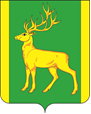 РОССИЙСКАЯ ФЕДЕРАЦИЯИРКУТСКАЯ ОБЛАСТЬАДМИНИСТРАЦИЯ МУНИЦИПАЛЬНОГО ОБРАЗОВАНИЯКУЙТУНСКИЙ РАЙОНП О С Т А Н О В Л Е Н И Е «_21_» февраля 2024 г.                                     р.п. Куйтун                                                   № 126-пО внесении изменений в муниципальную программу «Реформирование жилищно-коммунального хозяйства муниципального образования Куйтунский район на период с 2020 – 2026 гг.», утверждённую постановлением администрации муниципального образования Куйтунский район от 23.09.2019 г. № 750-п	В соответствии со ст. 179 Бюджетного кодекса Российской Федерации, ст. 15 Федерального закона  от 06.10.2003 г. № 131-ФЗ «Об общих принципах организации местного самоуправления в Российской Федерации», постановлением администрации муниципального образования Куйтунский район от 18.04.2014 г. № 265-п «Об утверждении порядка разработки, реализации и оценки эффективности реализации муниципальных программ муниципального образования  Куйтунский район», руководствуясь ст. 37, 46 Устава муниципального образования Куйтунский район, администрация муниципального образования Куйтунский районП О С Т А Н О В Л Я Е Т:1. Внести в муниципальную программу «Реформирование жилищно - коммунального хозяйства муниципального образования Куйтунский район на период с 2020 – 2026 гг.», утвержденную постановлением администрации муниципального образования Куйтунский район от 23.09.2019 г. № 750-п (далее муниципальная программа) следующие изменения:  1.1.  Паспорт муниципальной программы изложить в новой редакции:ПАСПОРТ МУНИЦИПАЛЬНОЙ ПРОГРАММЫ1.2.  Раздел 4. Ресурсное обеспечение муниципальной программы изложить в новой редакции:  «4, Ресурсное обеспечение муниципальной программы»«Источниками финансирования реализации мероприятий муниципальной программы являются средства областного и районного бюджетов. Общий объем финансирования составляет 17,8645 млн. рублей, в том числе:             2020 год – 5,0895 млн. рублей;             2021 год – 2,2 млн. рублей;             2022 год – 2,2 млн. рублей;             2023 год – 5,108 млн. рублей;            2024 год – 2,667 млн. рублей.            2025 год – 0,3 млн. рублей.            2026 год – 0,3 млн. рублей.Объем финансирования за счет средств областного бюджета составляет 4,3403 млн. рублей, в том числе:             2020 год – 1,6895 млн. рублей;             2021 год – 0,0 млн. рублей;             2022 год – 0,0 млн. рублей;             2023 год – 2,6508 млн. рублей;            2024 год – 0,0 млн. рублей.            2025 год – 0,0 млн. рублей.            2026 год – 0,0 млн. рублей. Объем финансирования за счет средств районного бюджета составляет 13,5242 млн. рублей, в том числе:             2020 год – 3,4 млн. рублей;             2021 год – 2,2 млн. рублей;             2022 год – 2,2 млн. рублей;             2023 год – 2,4572 млн. рублей;            2024 год – 2,667 млн. рублей.            2025 год – 0,3 млн. рублей.            2026 год – 0,3 млн. рублей. Средства областного бюджета привлекаются в соответствии с постановлением Правительства Иркутской 	области от 03.06.2019 № 439-пп «Об утверждении Положения о предоставлении субсидий за счет средств областного бюджета в целях возмещения недополученных доходов в связи с оказанием услуг в сфере электро-, газо-, тепло- и водоснабжения, водоотведения и очистки сточных вод». Таблица 4.Объемы финансирования программы и планируемые мероприятия ежегодно уточняются при формировании областного и местного бюджетов на очередной финансовый год. Муниципальная программа базируется на положениях: Конституции Российской Федерации; Бюджетного кодекса Российской Федерации; Федерального закона от 06.10.2003 № 131 «Об общих принципах организации местного самоуправления в Российской Федерации»; Федерального закона от 05.04.2013 № 44-ФЗ «О контрактной системе в сфере закупок товаров, работ, услуг для обеспечения государственных и муниципальных нужд»; Постановления Правительства Иркутской области от 24.10.2013 № 446-пп «Об утверждении государственной программы «Развитие жилищно-коммунального хозяйства Иркутской области» на 2014-2020 годы»; Устава муниципального образования «Куйтунский район»; Иных правовых актов Российской Федерации, Иркутской области и               Куйтунского района в сферах реализации муниципальной программы.» 1.3. «Система мероприятий программы» Приложения 1 муниципальной программы, изложить в новой редакции, согласно приложению 1 к настоящему постановлению.	2.  Отделу организационной и кадровой работы администрации муниципального образования Куйтунский район:- разместить настоящее постановление в сетевом издании «Официальный сайт муниципального образования Куйтунский район» в информационно-телекоммуникационной сети «Интернет» куйтунскийрайон.рф;- внести информационную справку на сайте о дате внесения изменений.3. Управляющему делами администрации муниципального образования Куйтунский район Чуйкиной И.В. опубликовать настоящее постановление в газете «Вестник Куйтунского района».4. Начальнику архивного отдела администрации муниципального образования Куйтунский район Хужеевой Е.В. внести информационную справку в оригинал постановления администрации муниципального образования Куйтунский район от 23.09.2019 № 750-п о дате внесения в него изменений.  5. Настоящее постановление вступает в силу после его официального опубликования. 6. Контроль за исполнением настоящего постановления возложить на начальника отдела по жилищно-коммунальному хозяйству администрации муниципального образования Куйтунский район Пытко Ю.М.Мэр муниципального образованияКуйтунский район							                             А.А. НепомнящийПриложение 1муниципальной программы
муниципального образования Куйтунский район  «Реформирование жилищно-коммунального хозяйства  муниципального образования Куйтунский район на период 2020-2026 годы»Система мероприятий программыНаименование муниципальной программы «Реформирование жилищно-коммунального хозяйства муниципального образования Куйтунский район на 2020-2026 годы» Ответственный исполнитель муниципальной программы Отдел по жилищно-коммунальному хозяйству администрации муниципального образования «Куйтунский район» Соисполнитель муниципальной программы Управление образования администрации муниципального образования Куйтунский район Участники муниципальной программы Муниципальные образования, собственники объектов коммунальной инфраструктуры, организации, оказывающие жилищно-коммунальные услуги Цель муниципальной программы Повышение эффективности и надежности функционирования объектов теплоснабжения и водоснабжения муниципального образования Куйтунский районЗадачи муниципальной программы 1. Капитальный ремонт источников теплоснабжения с заменой котлов; 2. Ремонт водонапорных башен с заменой ёмкостей под воду; 3. Разработка проектной документации на строительство и модернизацию объектов теплоснабжения; 4. Ремонт инженерных сетей теплоснабжения и водоснабжения.Сроки реализации муниципальной программы 2020-2026 годы Целевые показатели муниципальной программы 1. Снизить уровень износа источников теплоснабжения до 35 %2. Снизить уровень износа инженерных сетей теплоснабжения и водоснабжения до 35% 3. Снизить уровень износа источников водоснабжения до 35%Ресурсное обеспечение муниципальной программы Общий объем финансирования составляет 17,8645 млн. рублей, в том числе: 2020 год – 5,0895 млн. рублей; 2021 год – 2,2 млн. рублей; 2022 год – 2,2 млн. рублей; 2023 год – 5,108 млн. рублей;2024 год – 2,667 млн. рублей.2025 год – 0,3 млн. рублей.2026 год – 0,3 млн. рублей. Объем финансирования за счет средств областного бюджета составляет   4,3403 млн. рублей, в том числе: 2020 год – 1,6895 млн. рублей; 2021 год – 0,0 млн. рублей; 2022 год – 0,0 млн. рублей; 2023 год – 2,6508 млн. рублей;2024 год – 0,0 млн. рублей.2025 год – 0,0 млн. рублей.2026 год – 0,0 млн. рублей. Объем финансирования за счет средств районного бюджета составляет 13,5242 млн. рублей, в том числе: 2020 год – 3,4 млн. рублей; 2021 год – 2,2 млн. рублей; 2022 год – 2,2 млн. рублей; 2023 год – 2,4572 млн. рублей;2024 год – 2,667 млн. рублей.2025 год – 0,3 млн. рублей.2026 год – 0,3 млн. рублей.Ожидаемые конечные результаты реализации муниципальной программы 1. Снижение уровня износа источников теплоснабжения до 35 %2. Снижение уровня износа инженерных сетей теплоснабжения и водоснабжения до 35% 3. Снижение уровня износа источников водоснабжения до 35%№ п/п Период реализации программы Объем финансирования, млн. руб. (с одним знаком после запятой) Объем финансирования, млн. руб. (с одним знаком после запятой) Объем финансирования, млн. руб. (с одним знаком после запятой) № п/п Период реализации программы Финансовые средства, всего в том числе в том числе № п/п Период реализации программы Финансовые средства, всего Областной бюджет Районный бюджет1 2020 год 5,0895 1,68953,42 2021 год 2,2 0,02,2 3 2022 год 2,2 0,0 2,2 4 2023 год 5,1082,65082,457252024 год2,6670,02,66762025 год0,300,372026 год0,300,3ИТОГО по муниципальной программе ИТОГО по муниципальной программе 17,864517,864517,8645N п/пНаименование основных мероприятийНаименование основных мероприятийНаименование основных мероприятийНаименование основных мероприятийНаименование основных мероприятийНаименование основных мероприятийНаименование основных мероприятийОтветственный исполнитель и соисполнителиПериод реализацииИсточники финансированияОбъем финансирования всего,млн. руб.в том числе по годамв том числе по годамв том числе по годамв том числе по годамв том числе по годамв том числе по годамв том числе по годамСвязь с показателями результативности программыN п/пНаименование основных мероприятийНаименование основных мероприятийНаименование основных мероприятийНаименование основных мероприятийНаименование основных мероприятийНаименование основных мероприятийНаименование основных мероприятийОтветственный исполнитель и соисполнителиПериод реализацииИсточники финансированияОбъем финансирования всего,млн. руб.2020г2021г2022г2023г2024г2025г2026гСвязь с показателями результативности программы1222222234567891011121314Цель: Повышение эффективности и надёжности функционирования объектов теплоснабженияЦель: Повышение эффективности и надёжности функционирования объектов теплоснабженияЦель: Повышение эффективности и надёжности функционирования объектов теплоснабженияЦель: Повышение эффективности и надёжности функционирования объектов теплоснабженияЦель: Повышение эффективности и надёжности функционирования объектов теплоснабженияЦель: Повышение эффективности и надёжности функционирования объектов теплоснабженияЦель: Повышение эффективности и надёжности функционирования объектов теплоснабженияЦель: Повышение эффективности и надёжности функционирования объектов теплоснабженияЦель: Повышение эффективности и надёжности функционирования объектов теплоснабженияЦель: Повышение эффективности и надёжности функционирования объектов теплоснабженияЦель: Повышение эффективности и надёжности функционирования объектов теплоснабженияЦель: Повышение эффективности и надёжности функционирования объектов теплоснабженияЦель: Повышение эффективности и надёжности функционирования объектов теплоснабженияЗадача 1. Ремонт источников теплоснабженияЗадача 1. Ремонт источников теплоснабженияЗадача 1. Ремонт источников теплоснабженияЗадача 1. Ремонт источников теплоснабженияЗадача 1. Ремонт источников теплоснабженияЗадача 1. Ремонт источников теплоснабженияЗадача 1. Ремонт источников теплоснабженияЗадача 1. Ремонт источников теплоснабженияЗадача 1. Ремонт источников теплоснабженияЗадача 1. Ремонт источников теплоснабженияЗадача 1. Ремонт источников теплоснабженияЗадача 1. Ремонт источников теплоснабженияЗадача 1. Ремонт источников теплоснабженияЗадача 1. Ремонт источников теплоснабженияЗадача 1. Ремонт источников теплоснабжения1.1Приобретение котельного и котельно-вспомогательного оборудования для капитального ремонта котельной  МКОУ Куйтунская СОШ №1 р.п. КуйтунПриобретение котельного и котельно-вспомогательного оборудования для капитального ремонта котельной  МКОУ Куйтунская СОШ №1 р.п. КуйтунПриобретение котельного и котельно-вспомогательного оборудования для капитального ремонта котельной  МКОУ Куйтунская СОШ №1 р.п. КуйтунПриобретение котельного и котельно-вспомогательного оборудования для капитального ремонта котельной  МКОУ Куйтунская СОШ №1 р.п. КуйтунПриобретение котельного и котельно-вспомогательного оборудования для капитального ремонта котельной  МКОУ Куйтунская СОШ №1 р.п. КуйтунПриобретение котельного и котельно-вспомогательного оборудования для капитального ремонта котельной  МКОУ Куйтунская СОШ №1 р.п. КуйтунПриобретение котельного и котельно-вспомогательного оборудования для капитального ремонта котельной  МКОУ Куйтунская СОШ №1 р.п. КуйтунОтдел по ЖКХ2020Всего:1,81751,817511.1Приобретение котельного и котельно-вспомогательного оборудования для капитального ремонта котельной  МКОУ Куйтунская СОШ №1 р.п. КуйтунПриобретение котельного и котельно-вспомогательного оборудования для капитального ремонта котельной  МКОУ Куйтунская СОШ №1 р.п. КуйтунПриобретение котельного и котельно-вспомогательного оборудования для капитального ремонта котельной  МКОУ Куйтунская СОШ №1 р.п. КуйтунПриобретение котельного и котельно-вспомогательного оборудования для капитального ремонта котельной  МКОУ Куйтунская СОШ №1 р.п. КуйтунПриобретение котельного и котельно-вспомогательного оборудования для капитального ремонта котельной  МКОУ Куйтунская СОШ №1 р.п. КуйтунПриобретение котельного и котельно-вспомогательного оборудования для капитального ремонта котельной  МКОУ Куйтунская СОШ №1 р.п. КуйтунПриобретение котельного и котельно-вспомогательного оборудования для капитального ремонта котельной  МКОУ Куйтунская СОШ №1 р.п. КуйтунОтдел по ЖКХ2020Областной1,68951,689511.1Приобретение котельного и котельно-вспомогательного оборудования для капитального ремонта котельной  МКОУ Куйтунская СОШ №1 р.п. КуйтунПриобретение котельного и котельно-вспомогательного оборудования для капитального ремонта котельной  МКОУ Куйтунская СОШ №1 р.п. КуйтунПриобретение котельного и котельно-вспомогательного оборудования для капитального ремонта котельной  МКОУ Куйтунская СОШ №1 р.п. КуйтунПриобретение котельного и котельно-вспомогательного оборудования для капитального ремонта котельной  МКОУ Куйтунская СОШ №1 р.п. КуйтунПриобретение котельного и котельно-вспомогательного оборудования для капитального ремонта котельной  МКОУ Куйтунская СОШ №1 р.п. КуйтунПриобретение котельного и котельно-вспомогательного оборудования для капитального ремонта котельной  МКОУ Куйтунская СОШ №1 р.п. КуйтунПриобретение котельного и котельно-вспомогательного оборудования для капитального ремонта котельной  МКОУ Куйтунская СОШ №1 р.п. КуйтунОтдел по ЖКХ2020Районный0,1280,12811.2Капитальный ремонт котельного и котельно-вспомогательного оборудования МКОУ Куйтунская СОШ№1 р.п. Куйтун Капитальный ремонт котельного и котельно-вспомогательного оборудования МКОУ Куйтунская СОШ№1 р.п. Куйтун Капитальный ремонт котельного и котельно-вспомогательного оборудования МКОУ Куйтунская СОШ№1 р.п. Куйтун Капитальный ремонт котельного и котельно-вспомогательного оборудования МКОУ Куйтунская СОШ№1 р.п. Куйтун Капитальный ремонт котельного и котельно-вспомогательного оборудования МКОУ Куйтунская СОШ№1 р.п. Куйтун Капитальный ремонт котельного и котельно-вспомогательного оборудования МКОУ Куйтунская СОШ№1 р.п. Куйтун Капитальный ремонт котельного и котельно-вспомогательного оборудования МКОУ Куйтунская СОШ№1 р.п. Куйтун Отдел по ЖКХ2020Всего:0,3150,31511.2Капитальный ремонт котельного и котельно-вспомогательного оборудования МКОУ Куйтунская СОШ№1 р.п. Куйтун Капитальный ремонт котельного и котельно-вспомогательного оборудования МКОУ Куйтунская СОШ№1 р.п. Куйтун Капитальный ремонт котельного и котельно-вспомогательного оборудования МКОУ Куйтунская СОШ№1 р.п. Куйтун Капитальный ремонт котельного и котельно-вспомогательного оборудования МКОУ Куйтунская СОШ№1 р.п. Куйтун Капитальный ремонт котельного и котельно-вспомогательного оборудования МКОУ Куйтунская СОШ№1 р.п. Куйтун Капитальный ремонт котельного и котельно-вспомогательного оборудования МКОУ Куйтунская СОШ№1 р.п. Куйтун Капитальный ремонт котельного и котельно-вспомогательного оборудования МКОУ Куйтунская СОШ№1 р.п. Куйтун Отдел по ЖКХ2020Областной0011.2Капитальный ремонт котельного и котельно-вспомогательного оборудования МКОУ Куйтунская СОШ№1 р.п. Куйтун Капитальный ремонт котельного и котельно-вспомогательного оборудования МКОУ Куйтунская СОШ№1 р.п. Куйтун Капитальный ремонт котельного и котельно-вспомогательного оборудования МКОУ Куйтунская СОШ№1 р.п. Куйтун Капитальный ремонт котельного и котельно-вспомогательного оборудования МКОУ Куйтунская СОШ№1 р.п. Куйтун Капитальный ремонт котельного и котельно-вспомогательного оборудования МКОУ Куйтунская СОШ№1 р.п. Куйтун Капитальный ремонт котельного и котельно-вспомогательного оборудования МКОУ Куйтунская СОШ№1 р.п. Куйтун Капитальный ремонт котельного и котельно-вспомогательного оборудования МКОУ Куйтунская СОШ№1 р.п. Куйтун Отдел по ЖКХ2020Районный0,3150,31511.3Ремонт здания котельной МКОУ «Уянская СОШ» Ремонт здания котельной МКОУ «Уянская СОШ» Ремонт здания котельной МКОУ «Уянская СОШ» Ремонт здания котельной МКОУ «Уянская СОШ» Ремонт здания котельной МКОУ «Уянская СОШ» Ремонт здания котельной МКОУ «Уянская СОШ» Ремонт здания котельной МКОУ «Уянская СОШ» Управление образования2023Всего:00011.3Ремонт здания котельной МКОУ «Уянская СОШ» Ремонт здания котельной МКОУ «Уянская СОШ» Ремонт здания котельной МКОУ «Уянская СОШ» Ремонт здания котельной МКОУ «Уянская СОШ» Ремонт здания котельной МКОУ «Уянская СОШ» Ремонт здания котельной МКОУ «Уянская СОШ» Ремонт здания котельной МКОУ «Уянская СОШ» Управление образования2023Областной0011.3Ремонт здания котельной МКОУ «Уянская СОШ» Ремонт здания котельной МКОУ «Уянская СОШ» Ремонт здания котельной МКОУ «Уянская СОШ» Ремонт здания котельной МКОУ «Уянская СОШ» Ремонт здания котельной МКОУ «Уянская СОШ» Ремонт здания котельной МКОУ «Уянская СОШ» Ремонт здания котельной МКОУ «Уянская СОШ» Управление образования2023Районный00011.4Ремонт котельного и котельно-вспомогательного оборудования МКОУ Харикская СОШ с. ХарикРемонт котельного и котельно-вспомогательного оборудования МКОУ Харикская СОШ с. ХарикРемонт котельного и котельно-вспомогательного оборудования МКОУ Харикская СОШ с. ХарикРемонт котельного и котельно-вспомогательного оборудования МКОУ Харикская СОШ с. ХарикРемонт котельного и котельно-вспомогательного оборудования МКОУ Харикская СОШ с. ХарикРемонт котельного и котельно-вспомогательного оборудования МКОУ Харикская СОШ с. ХарикРемонт котельного и котельно-вспомогательного оборудования МКОУ Харикская СОШ с. ХарикУправление образования2020Всего:0,00,011.4Ремонт котельного и котельно-вспомогательного оборудования МКОУ Харикская СОШ с. ХарикРемонт котельного и котельно-вспомогательного оборудования МКОУ Харикская СОШ с. ХарикРемонт котельного и котельно-вспомогательного оборудования МКОУ Харикская СОШ с. ХарикРемонт котельного и котельно-вспомогательного оборудования МКОУ Харикская СОШ с. ХарикРемонт котельного и котельно-вспомогательного оборудования МКОУ Харикская СОШ с. ХарикРемонт котельного и котельно-вспомогательного оборудования МКОУ Харикская СОШ с. ХарикРемонт котельного и котельно-вспомогательного оборудования МКОУ Харикская СОШ с. ХарикУправление образования2020Областной011.4Ремонт котельного и котельно-вспомогательного оборудования МКОУ Харикская СОШ с. ХарикРемонт котельного и котельно-вспомогательного оборудования МКОУ Харикская СОШ с. ХарикРемонт котельного и котельно-вспомогательного оборудования МКОУ Харикская СОШ с. ХарикРемонт котельного и котельно-вспомогательного оборудования МКОУ Харикская СОШ с. ХарикРемонт котельного и котельно-вспомогательного оборудования МКОУ Харикская СОШ с. ХарикРемонт котельного и котельно-вспомогательного оборудования МКОУ Харикская СОШ с. ХарикРемонт котельного и котельно-вспомогательного оборудования МКОУ Харикская СОШ с. ХарикУправление образования2020Районный0,00,011.5Ремонт котельной с заменой котлов МКОУ Уховская СОШ п. УховскийРемонт котельной с заменой котлов МКОУ Уховская СОШ п. УховскийРемонт котельной с заменой котлов МКОУ Уховская СОШ п. УховскийРемонт котельной с заменой котлов МКОУ Уховская СОШ п. УховскийРемонт котельной с заменой котлов МКОУ Уховская СОШ п. УховскийРемонт котельной с заменой котлов МКОУ Уховская СОШ п. УховскийРемонт котельной с заменой котлов МКОУ Уховская СОШ п. УховскийУправление образования2024Всего:0011.5Ремонт котельной с заменой котлов МКОУ Уховская СОШ п. УховскийРемонт котельной с заменой котлов МКОУ Уховская СОШ п. УховскийРемонт котельной с заменой котлов МКОУ Уховская СОШ п. УховскийРемонт котельной с заменой котлов МКОУ Уховская СОШ п. УховскийРемонт котельной с заменой котлов МКОУ Уховская СОШ п. УховскийРемонт котельной с заменой котлов МКОУ Уховская СОШ п. УховскийРемонт котельной с заменой котлов МКОУ Уховская СОШ п. УховскийУправление образования2024Областной0011.5Ремонт котельной с заменой котлов МКОУ Уховская СОШ п. УховскийРемонт котельной с заменой котлов МКОУ Уховская СОШ п. УховскийРемонт котельной с заменой котлов МКОУ Уховская СОШ п. УховскийРемонт котельной с заменой котлов МКОУ Уховская СОШ п. УховскийРемонт котельной с заменой котлов МКОУ Уховская СОШ п. УховскийРемонт котельной с заменой котлов МКОУ Уховская СОШ п. УховскийРемонт котельной с заменой котлов МКОУ Уховская СОШ п. УховскийУправление образования2024Районный0011.6Ремонт котельного и котельно-вспомогательного оборудования котельной МКОУ Усть-Кадинская СОШ с. Усть-КадаРемонт котельного и котельно-вспомогательного оборудования котельной МКОУ Усть-Кадинская СОШ с. Усть-КадаРемонт котельного и котельно-вспомогательного оборудования котельной МКОУ Усть-Кадинская СОШ с. Усть-КадаРемонт котельного и котельно-вспомогательного оборудования котельной МКОУ Усть-Кадинская СОШ с. Усть-КадаРемонт котельного и котельно-вспомогательного оборудования котельной МКОУ Усть-Кадинская СОШ с. Усть-КадаРемонт котельного и котельно-вспомогательного оборудования котельной МКОУ Усть-Кадинская СОШ с. Усть-КадаРемонт котельного и котельно-вспомогательного оборудования котельной МКОУ Усть-Кадинская СОШ с. Усть-КадаУправление образования20212025Всего:0,40,400,011.6Ремонт котельного и котельно-вспомогательного оборудования котельной МКОУ Усть-Кадинская СОШ с. Усть-КадаРемонт котельного и котельно-вспомогательного оборудования котельной МКОУ Усть-Кадинская СОШ с. Усть-КадаРемонт котельного и котельно-вспомогательного оборудования котельной МКОУ Усть-Кадинская СОШ с. Усть-КадаРемонт котельного и котельно-вспомогательного оборудования котельной МКОУ Усть-Кадинская СОШ с. Усть-КадаРемонт котельного и котельно-вспомогательного оборудования котельной МКОУ Усть-Кадинская СОШ с. Усть-КадаРемонт котельного и котельно-вспомогательного оборудования котельной МКОУ Усть-Кадинская СОШ с. Усть-КадаРемонт котельного и котельно-вспомогательного оборудования котельной МКОУ Усть-Кадинская СОШ с. Усть-КадаУправление образования20212025Областной00011.6Ремонт котельного и котельно-вспомогательного оборудования котельной МКОУ Усть-Кадинская СОШ с. Усть-КадаРемонт котельного и котельно-вспомогательного оборудования котельной МКОУ Усть-Кадинская СОШ с. Усть-КадаРемонт котельного и котельно-вспомогательного оборудования котельной МКОУ Усть-Кадинская СОШ с. Усть-КадаРемонт котельного и котельно-вспомогательного оборудования котельной МКОУ Усть-Кадинская СОШ с. Усть-КадаРемонт котельного и котельно-вспомогательного оборудования котельной МКОУ Усть-Кадинская СОШ с. Усть-КадаРемонт котельного и котельно-вспомогательного оборудования котельной МКОУ Усть-Кадинская СОШ с. Усть-КадаРемонт котельного и котельно-вспомогательного оборудования котельной МКОУ Усть-Кадинская СОШ с. Усть-КадаУправление образования20212025Районный0,40,400,01.7Ремонт котельного и котельно-вспомогательного оборудования котельной РОВДРемонт котельного и котельно-вспомогательного оборудования котельной РОВДРемонт котельного и котельно-вспомогательного оборудования котельной РОВДРемонт котельного и котельно-вспомогательного оборудования котельной РОВДРемонт котельного и котельно-вспомогательного оборудования котельной РОВДРемонт котельного и котельно-вспомогательного оборудования котельной РОВДРемонт котельного и котельно-вспомогательного оборудования котельной РОВДОтдел по ЖКХ20202024Всего:Областной0,70,7011.7Ремонт котельного и котельно-вспомогательного оборудования котельной РОВДРемонт котельного и котельно-вспомогательного оборудования котельной РОВДРемонт котельного и котельно-вспомогательного оборудования котельной РОВДРемонт котельного и котельно-вспомогательного оборудования котельной РОВДРемонт котельного и котельно-вспомогательного оборудования котельной РОВДРемонт котельного и котельно-вспомогательного оборудования котельной РОВДРемонт котельного и котельно-вспомогательного оборудования котельной РОВДОтдел по ЖКХ20202024Всего:Областной00011.7Ремонт котельного и котельно-вспомогательного оборудования котельной РОВДРемонт котельного и котельно-вспомогательного оборудования котельной РОВДРемонт котельного и котельно-вспомогательного оборудования котельной РОВДРемонт котельного и котельно-вспомогательного оборудования котельной РОВДРемонт котельного и котельно-вспомогательного оборудования котельной РОВДРемонт котельного и котельно-вспомогательного оборудования котельной РОВДРемонт котельного и котельно-вспомогательного оборудования котельной РОВДОтдел по ЖКХ20202024Районный0.70,7011.8Ремонт котельного и котельно-вспомогательного оборудования в котельной детского сада «Сибирячок» с. БарлукРемонт котельного и котельно-вспомогательного оборудования в котельной детского сада «Сибирячок» с. БарлукРемонт котельного и котельно-вспомогательного оборудования в котельной детского сада «Сибирячок» с. БарлукРемонт котельного и котельно-вспомогательного оборудования в котельной детского сада «Сибирячок» с. БарлукРемонт котельного и котельно-вспомогательного оборудования в котельной детского сада «Сибирячок» с. БарлукРемонт котельного и котельно-вспомогательного оборудования в котельной детского сада «Сибирячок» с. БарлукРемонт котельного и котельно-вспомогательного оборудования в котельной детского сада «Сибирячок» с. БарлукУправление образования2023Всего:0,00011.8Ремонт котельного и котельно-вспомогательного оборудования в котельной детского сада «Сибирячок» с. БарлукРемонт котельного и котельно-вспомогательного оборудования в котельной детского сада «Сибирячок» с. БарлукРемонт котельного и котельно-вспомогательного оборудования в котельной детского сада «Сибирячок» с. БарлукРемонт котельного и котельно-вспомогательного оборудования в котельной детского сада «Сибирячок» с. БарлукРемонт котельного и котельно-вспомогательного оборудования в котельной детского сада «Сибирячок» с. БарлукРемонт котельного и котельно-вспомогательного оборудования в котельной детского сада «Сибирячок» с. БарлукРемонт котельного и котельно-вспомогательного оборудования в котельной детского сада «Сибирячок» с. БарлукУправление образования2023Областной00011.8Ремонт котельного и котельно-вспомогательного оборудования в котельной детского сада «Сибирячок» с. БарлукРемонт котельного и котельно-вспомогательного оборудования в котельной детского сада «Сибирячок» с. БарлукРемонт котельного и котельно-вспомогательного оборудования в котельной детского сада «Сибирячок» с. БарлукРемонт котельного и котельно-вспомогательного оборудования в котельной детского сада «Сибирячок» с. БарлукРемонт котельного и котельно-вспомогательного оборудования в котельной детского сада «Сибирячок» с. БарлукРемонт котельного и котельно-вспомогательного оборудования в котельной детского сада «Сибирячок» с. БарлукРемонт котельного и котельно-вспомогательного оборудования в котельной детского сада «Сибирячок» с. БарлукУправление образования2023Районный0,00011.9Капитальный ремонт котельного и котельно-вспомогательного оборудования МКОУ «Уянская СОШ» с. УянКапитальный ремонт котельного и котельно-вспомогательного оборудования МКОУ «Уянская СОШ» с. УянКапитальный ремонт котельного и котельно-вспомогательного оборудования МКОУ «Уянская СОШ» с. УянКапитальный ремонт котельного и котельно-вспомогательного оборудования МКОУ «Уянская СОШ» с. УянКапитальный ремонт котельного и котельно-вспомогательного оборудования МКОУ «Уянская СОШ» с. УянКапитальный ремонт котельного и котельно-вспомогательного оборудования МКОУ «Уянская СОШ» с. УянКапитальный ремонт котельного и котельно-вспомогательного оборудования МКОУ «Уянская СОШ» с. УянУправление образования2022Всего:2,8202,82011.9Капитальный ремонт котельного и котельно-вспомогательного оборудования МКОУ «Уянская СОШ» с. УянКапитальный ремонт котельного и котельно-вспомогательного оборудования МКОУ «Уянская СОШ» с. УянКапитальный ремонт котельного и котельно-вспомогательного оборудования МКОУ «Уянская СОШ» с. УянКапитальный ремонт котельного и котельно-вспомогательного оборудования МКОУ «Уянская СОШ» с. УянКапитальный ремонт котельного и котельно-вспомогательного оборудования МКОУ «Уянская СОШ» с. УянКапитальный ремонт котельного и котельно-вспомогательного оборудования МКОУ «Уянская СОШ» с. УянКапитальный ремонт котельного и котельно-вспомогательного оборудования МКОУ «Уянская СОШ» с. УянУправление образования2022Областной2,65082,650811.9Капитальный ремонт котельного и котельно-вспомогательного оборудования МКОУ «Уянская СОШ» с. УянКапитальный ремонт котельного и котельно-вспомогательного оборудования МКОУ «Уянская СОШ» с. УянКапитальный ремонт котельного и котельно-вспомогательного оборудования МКОУ «Уянская СОШ» с. УянКапитальный ремонт котельного и котельно-вспомогательного оборудования МКОУ «Уянская СОШ» с. УянКапитальный ремонт котельного и котельно-вспомогательного оборудования МКОУ «Уянская СОШ» с. УянКапитальный ремонт котельного и котельно-вспомогательного оборудования МКОУ «Уянская СОШ» с. УянКапитальный ремонт котельного и котельно-вспомогательного оборудования МКОУ «Уянская СОШ» с. УянУправление образования2022Районный0,16920,169211.9Капитальный ремонт котельного и котельно-вспомогательного оборудования МКОУ «Уянская СОШ» с. УянКапитальный ремонт котельного и котельно-вспомогательного оборудования МКОУ «Уянская СОШ» с. УянКапитальный ремонт котельного и котельно-вспомогательного оборудования МКОУ «Уянская СОШ» с. УянКапитальный ремонт котельного и котельно-вспомогательного оборудования МКОУ «Уянская СОШ» с. УянКапитальный ремонт котельного и котельно-вспомогательного оборудования МКОУ «Уянская СОШ» с. УянКапитальный ремонт котельного и котельно-вспомогательного оборудования МКОУ «Уянская СОШ» с. УянКапитальный ремонт котельного и котельно-вспомогательного оборудования МКОУ «Уянская СОШ» с. УянУправление образования202211.10Ремонт котельного и котельно-вспомогательного оборудования в котельной детского сада «Солнышко» р.п. КуйтунРемонт котельного и котельно-вспомогательного оборудования в котельной детского сада «Солнышко» р.п. КуйтунРемонт котельного и котельно-вспомогательного оборудования в котельной детского сада «Солнышко» р.п. КуйтунРемонт котельного и котельно-вспомогательного оборудования в котельной детского сада «Солнышко» р.п. КуйтунРемонт котельного и котельно-вспомогательного оборудования в котельной детского сада «Солнышко» р.п. КуйтунРемонт котельного и котельно-вспомогательного оборудования в котельной детского сада «Солнышко» р.п. КуйтунРемонт котельного и котельно-вспомогательного оборудования в котельной детского сада «Солнышко» р.п. КуйтунУправление образования20202024Всего:0,350,35011.10Ремонт котельного и котельно-вспомогательного оборудования в котельной детского сада «Солнышко» р.п. КуйтунРемонт котельного и котельно-вспомогательного оборудования в котельной детского сада «Солнышко» р.п. КуйтунРемонт котельного и котельно-вспомогательного оборудования в котельной детского сада «Солнышко» р.п. КуйтунРемонт котельного и котельно-вспомогательного оборудования в котельной детского сада «Солнышко» р.п. КуйтунРемонт котельного и котельно-вспомогательного оборудования в котельной детского сада «Солнышко» р.п. КуйтунРемонт котельного и котельно-вспомогательного оборудования в котельной детского сада «Солнышко» р.п. КуйтунРемонт котельного и котельно-вспомогательного оборудования в котельной детского сада «Солнышко» р.п. КуйтунУправление образования20202024Областной00011.10Ремонт котельного и котельно-вспомогательного оборудования в котельной детского сада «Солнышко» р.п. КуйтунРемонт котельного и котельно-вспомогательного оборудования в котельной детского сада «Солнышко» р.п. КуйтунРемонт котельного и котельно-вспомогательного оборудования в котельной детского сада «Солнышко» р.п. КуйтунРемонт котельного и котельно-вспомогательного оборудования в котельной детского сада «Солнышко» р.п. КуйтунРемонт котельного и котельно-вспомогательного оборудования в котельной детского сада «Солнышко» р.п. КуйтунРемонт котельного и котельно-вспомогательного оборудования в котельной детского сада «Солнышко» р.п. КуйтунРемонт котельного и котельно-вспомогательного оборудования в котельной детского сада «Солнышко» р.п. КуйтунУправление образования20202024Районный0,350,35011.11Ремонт котельного оборудования с заменой котла в котельной МКДОУ детского сада «Родничок» р.п. КуйтунРемонт котельного оборудования с заменой котла в котельной МКДОУ детского сада «Родничок» р.п. КуйтунРемонт котельного оборудования с заменой котла в котельной МКДОУ детского сада «Родничок» р.п. КуйтунРемонт котельного оборудования с заменой котла в котельной МКДОУ детского сада «Родничок» р.п. КуйтунРемонт котельного оборудования с заменой котла в котельной МКДОУ детского сада «Родничок» р.п. КуйтунРемонт котельного оборудования с заменой котла в котельной МКДОУ детского сада «Родничок» р.п. КуйтунРемонт котельного оборудования с заменой котла в котельной МКДОУ детского сада «Родничок» р.п. КуйтунУправление образования2024Всего:0011.11Ремонт котельного оборудования с заменой котла в котельной МКДОУ детского сада «Родничок» р.п. КуйтунРемонт котельного оборудования с заменой котла в котельной МКДОУ детского сада «Родничок» р.п. КуйтунРемонт котельного оборудования с заменой котла в котельной МКДОУ детского сада «Родничок» р.п. КуйтунРемонт котельного оборудования с заменой котла в котельной МКДОУ детского сада «Родничок» р.п. КуйтунРемонт котельного оборудования с заменой котла в котельной МКДОУ детского сада «Родничок» р.п. КуйтунРемонт котельного оборудования с заменой котла в котельной МКДОУ детского сада «Родничок» р.п. КуйтунРемонт котельного оборудования с заменой котла в котельной МКДОУ детского сада «Родничок» р.п. КуйтунУправление образования2024Областной0011.11Ремонт котельного оборудования с заменой котла в котельной МКДОУ детского сада «Родничок» р.п. КуйтунРемонт котельного оборудования с заменой котла в котельной МКДОУ детского сада «Родничок» р.п. КуйтунРемонт котельного оборудования с заменой котла в котельной МКДОУ детского сада «Родничок» р.п. КуйтунРемонт котельного оборудования с заменой котла в котельной МКДОУ детского сада «Родничок» р.п. КуйтунРемонт котельного оборудования с заменой котла в котельной МКДОУ детского сада «Родничок» р.п. КуйтунРемонт котельного оборудования с заменой котла в котельной МКДОУ детского сада «Родничок» р.п. КуйтунРемонт котельного оборудования с заменой котла в котельной МКДОУ детского сада «Родничок» р.п. КуйтунУправление образования2024Районный0011.12Ремонт котельного оборудования в котельной МКОУ Амурская СОШ с. АмурРемонт котельного оборудования в котельной МКОУ Амурская СОШ с. АмурРемонт котельного оборудования в котельной МКОУ Амурская СОШ с. АмурРемонт котельного оборудования в котельной МКОУ Амурская СОШ с. АмурРемонт котельного оборудования в котельной МКОУ Амурская СОШ с. АмурРемонт котельного оборудования в котельной МКОУ Амурская СОШ с. АмурРемонт котельного оборудования в котельной МКОУ Амурская СОШ с. АмурУправление образования2022Всего:0011.12Ремонт котельного оборудования в котельной МКОУ Амурская СОШ с. АмурРемонт котельного оборудования в котельной МКОУ Амурская СОШ с. АмурРемонт котельного оборудования в котельной МКОУ Амурская СОШ с. АмурРемонт котельного оборудования в котельной МКОУ Амурская СОШ с. АмурРемонт котельного оборудования в котельной МКОУ Амурская СОШ с. АмурРемонт котельного оборудования в котельной МКОУ Амурская СОШ с. АмурРемонт котельного оборудования в котельной МКОУ Амурская СОШ с. АмурУправление образования2022Областной0011.12Ремонт котельного оборудования в котельной МКОУ Амурская СОШ с. АмурРемонт котельного оборудования в котельной МКОУ Амурская СОШ с. АмурРемонт котельного оборудования в котельной МКОУ Амурская СОШ с. АмурРемонт котельного оборудования в котельной МКОУ Амурская СОШ с. АмурРемонт котельного оборудования в котельной МКОУ Амурская СОШ с. АмурРемонт котельного оборудования в котельной МКОУ Амурская СОШ с. АмурРемонт котельного оборудования в котельной МКОУ Амурская СОШ с. АмурУправление образования2022Районный0011.13Ремонт котельного оборудования в котельной детского сада «Теремок» с. АмурРемонт котельного оборудования в котельной детского сада «Теремок» с. АмурРемонт котельного оборудования в котельной детского сада «Теремок» с. АмурРемонт котельного оборудования в котельной детского сада «Теремок» с. АмурРемонт котельного оборудования в котельной детского сада «Теремок» с. АмурРемонт котельного оборудования в котельной детского сада «Теремок» с. АмурРемонт котельного оборудования в котельной детского сада «Теремок» с. АмурУправление образования2023Всего:0011.13Ремонт котельного оборудования в котельной детского сада «Теремок» с. АмурРемонт котельного оборудования в котельной детского сада «Теремок» с. АмурРемонт котельного оборудования в котельной детского сада «Теремок» с. АмурРемонт котельного оборудования в котельной детского сада «Теремок» с. АмурРемонт котельного оборудования в котельной детского сада «Теремок» с. АмурРемонт котельного оборудования в котельной детского сада «Теремок» с. АмурРемонт котельного оборудования в котельной детского сада «Теремок» с. АмурУправление образования2023Областной0011.13Ремонт котельного оборудования в котельной детского сада «Теремок» с. АмурРемонт котельного оборудования в котельной детского сада «Теремок» с. АмурРемонт котельного оборудования в котельной детского сада «Теремок» с. АмурРемонт котельного оборудования в котельной детского сада «Теремок» с. АмурРемонт котельного оборудования в котельной детского сада «Теремок» с. АмурРемонт котельного оборудования в котельной детского сада «Теремок» с. АмурРемонт котельного оборудования в котельной детского сада «Теремок» с. АмурУправление образования2023Районный0011.14Ремонт котельной с заменой котла в МКОУ Андрюшинская СОШ с. АндрюшиноРемонт котельной с заменой котла в МКОУ Андрюшинская СОШ с. АндрюшиноРемонт котельной с заменой котла в МКОУ Андрюшинская СОШ с. АндрюшиноРемонт котельной с заменой котла в МКОУ Андрюшинская СОШ с. АндрюшиноРемонт котельной с заменой котла в МКОУ Андрюшинская СОШ с. АндрюшиноРемонт котельной с заменой котла в МКОУ Андрюшинская СОШ с. АндрюшиноРемонт котельной с заменой котла в МКОУ Андрюшинская СОШ с. АндрюшиноУправление образования2024Всего:0011.14Ремонт котельной с заменой котла в МКОУ Андрюшинская СОШ с. АндрюшиноРемонт котельной с заменой котла в МКОУ Андрюшинская СОШ с. АндрюшиноРемонт котельной с заменой котла в МКОУ Андрюшинская СОШ с. АндрюшиноРемонт котельной с заменой котла в МКОУ Андрюшинская СОШ с. АндрюшиноРемонт котельной с заменой котла в МКОУ Андрюшинская СОШ с. АндрюшиноРемонт котельной с заменой котла в МКОУ Андрюшинская СОШ с. АндрюшиноРемонт котельной с заменой котла в МКОУ Андрюшинская СОШ с. АндрюшиноУправление образования2024Областной0011.14Ремонт котельной с заменой котла в МКОУ Андрюшинская СОШ с. АндрюшиноРемонт котельной с заменой котла в МКОУ Андрюшинская СОШ с. АндрюшиноРемонт котельной с заменой котла в МКОУ Андрюшинская СОШ с. АндрюшиноРемонт котельной с заменой котла в МКОУ Андрюшинская СОШ с. АндрюшиноРемонт котельной с заменой котла в МКОУ Андрюшинская СОШ с. АндрюшиноРемонт котельной с заменой котла в МКОУ Андрюшинская СОШ с. АндрюшиноРемонт котельной с заменой котла в МКОУ Андрюшинская СОШ с. АндрюшиноУправление образования2024Районный0011.14Ремонт котельной с заменой котла в МКОУ Андрюшинская СОШ с. АндрюшиноРемонт котельной с заменой котла в МКОУ Андрюшинская СОШ с. АндрюшиноРемонт котельной с заменой котла в МКОУ Андрюшинская СОШ с. АндрюшиноРемонт котельной с заменой котла в МКОУ Андрюшинская СОШ с. АндрюшиноРемонт котельной с заменой котла в МКОУ Андрюшинская СОШ с. АндрюшиноРемонт котельной с заменой котла в МКОУ Андрюшинская СОШ с. АндрюшиноРемонт котельной с заменой котла в МКОУ Андрюшинская СОШ с. АндрюшиноУправление образования20241.15Ремонт котлов с приобретением и заменой электродного пакета с регулятором мощности в электрокотельной МКОУ Кундуйская СОШРемонт котлов с приобретением и заменой электродного пакета с регулятором мощности в электрокотельной МКОУ Кундуйская СОШРемонт котлов с приобретением и заменой электродного пакета с регулятором мощности в электрокотельной МКОУ Кундуйская СОШРемонт котлов с приобретением и заменой электродного пакета с регулятором мощности в электрокотельной МКОУ Кундуйская СОШРемонт котлов с приобретением и заменой электродного пакета с регулятором мощности в электрокотельной МКОУ Кундуйская СОШРемонт котлов с приобретением и заменой электродного пакета с регулятором мощности в электрокотельной МКОУ Кундуйская СОШРемонт котлов с приобретением и заменой электродного пакета с регулятором мощности в электрокотельной МКОУ Кундуйская СОШУправление образования20202022Всего:0,1670,167011.15Ремонт котлов с приобретением и заменой электродного пакета с регулятором мощности в электрокотельной МКОУ Кундуйская СОШРемонт котлов с приобретением и заменой электродного пакета с регулятором мощности в электрокотельной МКОУ Кундуйская СОШРемонт котлов с приобретением и заменой электродного пакета с регулятором мощности в электрокотельной МКОУ Кундуйская СОШРемонт котлов с приобретением и заменой электродного пакета с регулятором мощности в электрокотельной МКОУ Кундуйская СОШРемонт котлов с приобретением и заменой электродного пакета с регулятором мощности в электрокотельной МКОУ Кундуйская СОШРемонт котлов с приобретением и заменой электродного пакета с регулятором мощности в электрокотельной МКОУ Кундуйская СОШРемонт котлов с приобретением и заменой электродного пакета с регулятором мощности в электрокотельной МКОУ Кундуйская СОШУправление образования20202022Областной00011.15Ремонт котлов с приобретением и заменой электродного пакета с регулятором мощности в электрокотельной МКОУ Кундуйская СОШРемонт котлов с приобретением и заменой электродного пакета с регулятором мощности в электрокотельной МКОУ Кундуйская СОШРемонт котлов с приобретением и заменой электродного пакета с регулятором мощности в электрокотельной МКОУ Кундуйская СОШРемонт котлов с приобретением и заменой электродного пакета с регулятором мощности в электрокотельной МКОУ Кундуйская СОШРемонт котлов с приобретением и заменой электродного пакета с регулятором мощности в электрокотельной МКОУ Кундуйская СОШРемонт котлов с приобретением и заменой электродного пакета с регулятором мощности в электрокотельной МКОУ Кундуйская СОШРемонт котлов с приобретением и заменой электродного пакета с регулятором мощности в электрокотельной МКОУ Кундуйская СОШУправление образования20202022Районный0,1670,167011.16Замена дымовой трубы в котельной    МКОУ Тулинская СОШ  Замена дымовой трубы в котельной    МКОУ Тулинская СОШ  Замена дымовой трубы в котельной    МКОУ Тулинская СОШ  Замена дымовой трубы в котельной    МКОУ Тулинская СОШ  Замена дымовой трубы в котельной    МКОУ Тулинская СОШ  Замена дымовой трубы в котельной    МКОУ Тулинская СОШ  Замена дымовой трубы в котельной    МКОУ Тулинская СОШ  Управление образования2023Всего:0,5510,551011.16Замена дымовой трубы в котельной    МКОУ Тулинская СОШ  Замена дымовой трубы в котельной    МКОУ Тулинская СОШ  Замена дымовой трубы в котельной    МКОУ Тулинская СОШ  Замена дымовой трубы в котельной    МКОУ Тулинская СОШ  Замена дымовой трубы в котельной    МКОУ Тулинская СОШ  Замена дымовой трубы в котельной    МКОУ Тулинская СОШ  Замена дымовой трубы в котельной    МКОУ Тулинская СОШ  Управление образования2023Областной0011.16Замена дымовой трубы в котельной    МКОУ Тулинская СОШ  Замена дымовой трубы в котельной    МКОУ Тулинская СОШ  Замена дымовой трубы в котельной    МКОУ Тулинская СОШ  Замена дымовой трубы в котельной    МКОУ Тулинская СОШ  Замена дымовой трубы в котельной    МКОУ Тулинская СОШ  Замена дымовой трубы в котельной    МКОУ Тулинская СОШ  Замена дымовой трубы в котельной    МКОУ Тулинская СОШ  Управление образования2023Районный0,5510,551011.17Замена электрооборудования котельной в МКОУ Лермонтовская СОШ  Замена электрооборудования котельной в МКОУ Лермонтовская СОШ  Замена электрооборудования котельной в МКОУ Лермонтовская СОШ  Замена электрооборудования котельной в МКОУ Лермонтовская СОШ  Замена электрооборудования котельной в МКОУ Лермонтовская СОШ  Замена электрооборудования котельной в МКОУ Лермонтовская СОШ  Замена электрооборудования котельной в МКОУ Лермонтовская СОШ  Управление образования2024Всего:0011.17Замена электрооборудования котельной в МКОУ Лермонтовская СОШ  Замена электрооборудования котельной в МКОУ Лермонтовская СОШ  Замена электрооборудования котельной в МКОУ Лермонтовская СОШ  Замена электрооборудования котельной в МКОУ Лермонтовская СОШ  Замена электрооборудования котельной в МКОУ Лермонтовская СОШ  Замена электрооборудования котельной в МКОУ Лермонтовская СОШ  Замена электрооборудования котельной в МКОУ Лермонтовская СОШ  Управление образования2024Областной0011.17Замена электрооборудования котельной в МКОУ Лермонтовская СОШ  Замена электрооборудования котельной в МКОУ Лермонтовская СОШ  Замена электрооборудования котельной в МКОУ Лермонтовская СОШ  Замена электрооборудования котельной в МКОУ Лермонтовская СОШ  Замена электрооборудования котельной в МКОУ Лермонтовская СОШ  Замена электрооборудования котельной в МКОУ Лермонтовская СОШ  Замена электрооборудования котельной в МКОУ Лермонтовская СОШ  Управление образования2024Районный0011.18Ремонт котельного и котельно-вспомогательного оборудования МКУ КУМИ (ул. Красного Октября 28 лит. Г)Ремонт котельного и котельно-вспомогательного оборудования МКУ КУМИ (ул. Красного Октября 28 лит. Г)Ремонт котельного и котельно-вспомогательного оборудования МКУ КУМИ (ул. Красного Октября 28 лит. Г)Ремонт котельного и котельно-вспомогательного оборудования МКУ КУМИ (ул. Красного Октября 28 лит. Г)Ремонт котельного и котельно-вспомогательного оборудования МКУ КУМИ (ул. Красного Октября 28 лит. Г)Ремонт котельного и котельно-вспомогательного оборудования МКУ КУМИ (ул. Красного Октября 28 лит. Г)Ремонт котельного и котельно-вспомогательного оборудования МКУ КУМИ (ул. Красного Октября 28 лит. Г)Отдел по ЖКХ202120222024Всего:000011.18Ремонт котельного и котельно-вспомогательного оборудования МКУ КУМИ (ул. Красного Октября 28 лит. Г)Ремонт котельного и котельно-вспомогательного оборудования МКУ КУМИ (ул. Красного Октября 28 лит. Г)Ремонт котельного и котельно-вспомогательного оборудования МКУ КУМИ (ул. Красного Октября 28 лит. Г)Ремонт котельного и котельно-вспомогательного оборудования МКУ КУМИ (ул. Красного Октября 28 лит. Г)Ремонт котельного и котельно-вспомогательного оборудования МКУ КУМИ (ул. Красного Октября 28 лит. Г)Ремонт котельного и котельно-вспомогательного оборудования МКУ КУМИ (ул. Красного Октября 28 лит. Г)Ремонт котельного и котельно-вспомогательного оборудования МКУ КУМИ (ул. Красного Октября 28 лит. Г)Отдел по ЖКХ202120222024Областной000011.18Ремонт котельного и котельно-вспомогательного оборудования МКУ КУМИ (ул. Красного Октября 28 лит. Г)Ремонт котельного и котельно-вспомогательного оборудования МКУ КУМИ (ул. Красного Октября 28 лит. Г)Ремонт котельного и котельно-вспомогательного оборудования МКУ КУМИ (ул. Красного Октября 28 лит. Г)Ремонт котельного и котельно-вспомогательного оборудования МКУ КУМИ (ул. Красного Октября 28 лит. Г)Ремонт котельного и котельно-вспомогательного оборудования МКУ КУМИ (ул. Красного Октября 28 лит. Г)Ремонт котельного и котельно-вспомогательного оборудования МКУ КУМИ (ул. Красного Октября 28 лит. Г)Ремонт котельного и котельно-вспомогательного оборудования МКУ КУМИ (ул. Красного Октября 28 лит. Г)Отдел по ЖКХ202120222024Районный000011.19Ремонт котельного и котельно-вспомогательного оборудования МКОУ ЦО «Альянс» п. ХарикРемонт котельного и котельно-вспомогательного оборудования МКОУ ЦО «Альянс» п. ХарикРемонт котельного и котельно-вспомогательного оборудования МКОУ ЦО «Альянс» п. ХарикРемонт котельного и котельно-вспомогательного оборудования МКОУ ЦО «Альянс» п. ХарикРемонт котельного и котельно-вспомогательного оборудования МКОУ ЦО «Альянс» п. ХарикРемонт котельного и котельно-вспомогательного оборудования МКОУ ЦО «Альянс» п. ХарикРемонт котельного и котельно-вспомогательного оборудования МКОУ ЦО «Альянс» п. ХарикУправление образования2021Всего:0,3800,080,311.19Ремонт котельного и котельно-вспомогательного оборудования МКОУ ЦО «Альянс» п. ХарикРемонт котельного и котельно-вспомогательного оборудования МКОУ ЦО «Альянс» п. ХарикРемонт котельного и котельно-вспомогательного оборудования МКОУ ЦО «Альянс» п. ХарикРемонт котельного и котельно-вспомогательного оборудования МКОУ ЦО «Альянс» п. ХарикРемонт котельного и котельно-вспомогательного оборудования МКОУ ЦО «Альянс» п. ХарикРемонт котельного и котельно-вспомогательного оборудования МКОУ ЦО «Альянс» п. ХарикРемонт котельного и котельно-вспомогательного оборудования МКОУ ЦО «Альянс» п. ХарикУправление образования2021Областной000     011.19Ремонт котельного и котельно-вспомогательного оборудования МКОУ ЦО «Альянс» п. ХарикРемонт котельного и котельно-вспомогательного оборудования МКОУ ЦО «Альянс» п. ХарикРемонт котельного и котельно-вспомогательного оборудования МКОУ ЦО «Альянс» п. ХарикРемонт котельного и котельно-вспомогательного оборудования МКОУ ЦО «Альянс» п. ХарикРемонт котельного и котельно-вспомогательного оборудования МКОУ ЦО «Альянс» п. ХарикРемонт котельного и котельно-вспомогательного оборудования МКОУ ЦО «Альянс» п. ХарикРемонт котельного и котельно-вспомогательного оборудования МКОУ ЦО «Альянс» п. ХарикУправление образования2021Районный0,3800,080,311.20Приобретение котельного и котельно-вспомогательного оборудования в котельную МКОУ «Андрюшинская  ООШ»Приобретение котельного и котельно-вспомогательного оборудования в котельную МКОУ «Андрюшинская  ООШ»Приобретение котельного и котельно-вспомогательного оборудования в котельную МКОУ «Андрюшинская  ООШ»Приобретение котельного и котельно-вспомогательного оборудования в котельную МКОУ «Андрюшинская  ООШ»Приобретение котельного и котельно-вспомогательного оборудования в котельную МКОУ «Андрюшинская  ООШ»Приобретение котельного и котельно-вспомогательного оборудования в котельную МКОУ «Андрюшинская  ООШ»Приобретение котельного и котельно-вспомогательного оборудования в котельную МКОУ «Андрюшинская  ООШ»Управление образования2020Всего:0,43000,4301.20Приобретение котельного и котельно-вспомогательного оборудования в котельную МКОУ «Андрюшинская  ООШ»Приобретение котельного и котельно-вспомогательного оборудования в котельную МКОУ «Андрюшинская  ООШ»Приобретение котельного и котельно-вспомогательного оборудования в котельную МКОУ «Андрюшинская  ООШ»Приобретение котельного и котельно-вспомогательного оборудования в котельную МКОУ «Андрюшинская  ООШ»Приобретение котельного и котельно-вспомогательного оборудования в котельную МКОУ «Андрюшинская  ООШ»Приобретение котельного и котельно-вспомогательного оборудования в котельную МКОУ «Андрюшинская  ООШ»Приобретение котельного и котельно-вспомогательного оборудования в котельную МКОУ «Андрюшинская  ООШ»Управление образования2020Областной001.20Приобретение котельного и котельно-вспомогательного оборудования в котельную МКОУ «Андрюшинская  ООШ»Приобретение котельного и котельно-вспомогательного оборудования в котельную МКОУ «Андрюшинская  ООШ»Приобретение котельного и котельно-вспомогательного оборудования в котельную МКОУ «Андрюшинская  ООШ»Приобретение котельного и котельно-вспомогательного оборудования в котельную МКОУ «Андрюшинская  ООШ»Приобретение котельного и котельно-вспомогательного оборудования в котельную МКОУ «Андрюшинская  ООШ»Приобретение котельного и котельно-вспомогательного оборудования в котельную МКОУ «Андрюшинская  ООШ»Приобретение котельного и котельно-вспомогательного оборудования в котельную МКОУ «Андрюшинская  ООШ»Управление образования2020Районный0,43000,4301.21Ремонт котельной с заменой котла в МКОУ Барлукская СОШРемонт котельной с заменой котла в МКОУ Барлукская СОШРемонт котельной с заменой котла в МКОУ Барлукская СОШРемонт котельной с заменой котла в МКОУ Барлукская СОШРемонт котельной с заменой котла в МКОУ Барлукская СОШРемонт котельной с заменой котла в МКОУ Барлукская СОШРемонт котельной с заменой котла в МКОУ Барлукская СОШУправление образования2021Всего:0,40,411.21Ремонт котельной с заменой котла в МКОУ Барлукская СОШРемонт котельной с заменой котла в МКОУ Барлукская СОШРемонт котельной с заменой котла в МКОУ Барлукская СОШРемонт котельной с заменой котла в МКОУ Барлукская СОШРемонт котельной с заменой котла в МКОУ Барлукская СОШРемонт котельной с заменой котла в МКОУ Барлукская СОШРемонт котельной с заменой котла в МКОУ Барлукская СОШУправление образования2021Областной0011.21Ремонт котельной с заменой котла в МКОУ Барлукская СОШРемонт котельной с заменой котла в МКОУ Барлукская СОШРемонт котельной с заменой котла в МКОУ Барлукская СОШРемонт котельной с заменой котла в МКОУ Барлукская СОШРемонт котельной с заменой котла в МКОУ Барлукская СОШРемонт котельной с заменой котла в МКОУ Барлукская СОШРемонт котельной с заменой котла в МКОУ Барлукская СОШУправление образования2021Районный0,40,41Итого по Задаче 1, в том числе:Итого по Задаче 1, в том числе:Итого по Задаче 1, в том числе:Итого по Задаче 1, в том числе:Итого по Задаче 1, в том числе:Итого по Задаче 1, в том числе:Итого по Задаче 1, в том числе:Итого по Задаче 1, в том числе:Итого по Задаче 1, в том числе:8,33053,34950,80,5513,330.00,00,3Областной бюджетОбластной бюджетОбластной бюджетОбластной бюджетОбластной бюджетОбластной бюджетОбластной бюджетОбластной бюджетОбластной бюджет4,34031,6895002,6508000Районный бюджетРайонный бюджетРайонный бюджетРайонный бюджетРайонный бюджетРайонный бюджетРайонный бюджетРайонный бюджетРайонный бюджет3,99021,660,80,5510,67920.00,00,3Задача 2. Ремонт инженерных сетей теплоснабжения и водоснабжения Задача 2. Ремонт инженерных сетей теплоснабжения и водоснабжения Задача 2. Ремонт инженерных сетей теплоснабжения и водоснабжения Задача 2. Ремонт инженерных сетей теплоснабжения и водоснабжения Задача 2. Ремонт инженерных сетей теплоснабжения и водоснабжения Задача 2. Ремонт инженерных сетей теплоснабжения и водоснабжения Задача 2. Ремонт инженерных сетей теплоснабжения и водоснабжения Задача 2. Ремонт инженерных сетей теплоснабжения и водоснабжения Задача 2. Ремонт инженерных сетей теплоснабжения и водоснабжения Задача 2. Ремонт инженерных сетей теплоснабжения и водоснабжения Задача 2. Ремонт инженерных сетей теплоснабжения и водоснабжения Задача 2. Ремонт инженерных сетей теплоснабжения и водоснабжения Задача 2. Ремонт инженерных сетей теплоснабжения и водоснабжения Задача 2. Ремонт инженерных сетей теплоснабжения и водоснабжения 2.1Капитальный ремонт инженерных сетей МКОУ Куйтунская СОШ №1 р.п. Куйтун Капитальный ремонт инженерных сетей МКОУ Куйтунская СОШ №1 р.п. Куйтун Капитальный ремонт инженерных сетей МКОУ Куйтунская СОШ №1 р.п. Куйтун Отдел по ЖКХ20202023Всего:0,280,28022.1Капитальный ремонт инженерных сетей МКОУ Куйтунская СОШ №1 р.п. Куйтун Капитальный ремонт инженерных сетей МКОУ Куйтунская СОШ №1 р.п. Куйтун Капитальный ремонт инженерных сетей МКОУ Куйтунская СОШ №1 р.п. Куйтун Отдел по ЖКХ20202023Областной00022.1Капитальный ремонт инженерных сетей МКОУ Куйтунская СОШ №1 р.п. Куйтун Капитальный ремонт инженерных сетей МКОУ Куйтунская СОШ №1 р.п. Куйтун Капитальный ремонт инженерных сетей МКОУ Куйтунская СОШ №1 р.п. Куйтун Отдел по ЖКХ20202023Районный0,280,2802Всего:0022.2Ремонт инженерных сетей МКОУ Харикская СОШ с. ХарикРемонт инженерных сетей МКОУ Харикская СОШ с. ХарикРемонт инженерных сетей МКОУ Харикская СОШ с. ХарикУправление образования2023Всего:002Ремонт инженерных сетей МКОУ Харикская СОШ с. ХарикРемонт инженерных сетей МКОУ Харикская СОШ с. ХарикРемонт инженерных сетей МКОУ Харикская СОШ с. ХарикУправление образования2023Областной002Ремонт инженерных сетей МКОУ Харикская СОШ с. ХарикРемонт инженерных сетей МКОУ Харикская СОШ с. ХарикРемонт инженерных сетей МКОУ Харикская СОШ с. ХарикУправление образования2023Районный0022.3Замена изоляционного материала на тепловых сетях в МКОУ Уховская СОШ п. УховскийЗамена изоляционного материала на тепловых сетях в МКОУ Уховская СОШ п. УховскийЗамена изоляционного материала на тепловых сетях в МКОУ Уховская СОШ п. УховскийУправление образования2024Всего:0022.3Замена изоляционного материала на тепловых сетях в МКОУ Уховская СОШ п. УховскийЗамена изоляционного материала на тепловых сетях в МКОУ Уховская СОШ п. УховскийЗамена изоляционного материала на тепловых сетях в МКОУ Уховская СОШ п. УховскийУправление образования2024Областной0022.3Замена изоляционного материала на тепловых сетях в МКОУ Уховская СОШ п. УховскийЗамена изоляционного материала на тепловых сетях в МКОУ Уховская СОШ п. УховскийЗамена изоляционного материала на тепловых сетях в МКОУ Уховская СОШ п. УховскийУправление образования2024Районный0022.4Ремонт тепловых и водопроводных сетей МКОУ Тулинская СОШ п. Тулюшка. С заменой теплоизоляционного материала Ремонт тепловых и водопроводных сетей МКОУ Тулинская СОШ п. Тулюшка. С заменой теплоизоляционного материала Ремонт тепловых и водопроводных сетей МКОУ Тулинская СОШ п. Тулюшка. С заменой теплоизоляционного материала Управление образования20202021Всего:0,6330,2330,422.4Ремонт тепловых и водопроводных сетей МКОУ Тулинская СОШ п. Тулюшка. С заменой теплоизоляционного материала Ремонт тепловых и водопроводных сетей МКОУ Тулинская СОШ п. Тулюшка. С заменой теплоизоляционного материала Ремонт тепловых и водопроводных сетей МКОУ Тулинская СОШ п. Тулюшка. С заменой теплоизоляционного материала Управление образования20202021Областной00022.4Ремонт тепловых и водопроводных сетей МКОУ Тулинская СОШ п. Тулюшка. С заменой теплоизоляционного материала Ремонт тепловых и водопроводных сетей МКОУ Тулинская СОШ п. Тулюшка. С заменой теплоизоляционного материала Ремонт тепловых и водопроводных сетей МКОУ Тулинская СОШ п. Тулюшка. С заменой теплоизоляционного материала Управление образования20202021Районный0,6330,2330,422.5Капитальный ремонт инженерных сетей МКОУ Усть-Кадинская СОШ с. Усть-КадаКапитальный ремонт инженерных сетей МКОУ Усть-Кадинская СОШ с. Усть-КадаКапитальный ремонт инженерных сетей МКОУ Усть-Кадинская СОШ с. Усть-КадаУправление образования2023Всего:0022.5Капитальный ремонт инженерных сетей МКОУ Усть-Кадинская СОШ с. Усть-КадаКапитальный ремонт инженерных сетей МКОУ Усть-Кадинская СОШ с. Усть-КадаКапитальный ремонт инженерных сетей МКОУ Усть-Кадинская СОШ с. Усть-КадаУправление образования2023Областной0022.5Капитальный ремонт инженерных сетей МКОУ Усть-Кадинская СОШ с. Усть-КадаКапитальный ремонт инженерных сетей МКОУ Усть-Кадинская СОШ с. Усть-КадаКапитальный ремонт инженерных сетей МКОУ Усть-Кадинская СОШ с. Усть-КадаУправление образования2023Районный0022.6Ремонт инженерных сетей МКОУ Уянская СОШ с. УянРемонт инженерных сетей МКОУ Уянская СОШ с. УянРемонт инженерных сетей МКОУ Уянская СОШ с. УянУправление образования2023Всего:0,300,322.6Ремонт инженерных сетей МКОУ Уянская СОШ с. УянРемонт инженерных сетей МКОУ Уянская СОШ с. УянРемонт инженерных сетей МКОУ Уянская СОШ с. УянУправление образования2023Областной00022.6Ремонт инженерных сетей МКОУ Уянская СОШ с. УянРемонт инженерных сетей МКОУ Уянская СОШ с. УянРемонт инженерных сетей МКОУ Уянская СОШ с. УянУправление образования2023Районный0,300,322.7Ремонт инженерных сетей детского сада «Сибирячок» с. БарлукРемонт инженерных сетей детского сада «Сибирячок» с. БарлукРемонт инженерных сетей детского сада «Сибирячок» с. БарлукУправление образования2020Всего:022.7Ремонт инженерных сетей детского сада «Сибирячок» с. БарлукРемонт инженерных сетей детского сада «Сибирячок» с. БарлукРемонт инженерных сетей детского сада «Сибирячок» с. БарлукУправление образования2020Областной022.7Ремонт инженерных сетей детского сада «Сибирячок» с. БарлукРемонт инженерных сетей детского сада «Сибирячок» с. БарлукРемонт инженерных сетей детского сада «Сибирячок» с. БарлукУправление образования2020Районный022.8Капитальный ремонт инженерных сетей МКОУ ЦО «Альянс» ст. ХарикКапитальный ремонт инженерных сетей МКОУ ЦО «Альянс» ст. ХарикКапитальный ремонт инженерных сетей МКОУ ЦО «Альянс» ст. ХарикУправление образования20202024Всего:0,60,6022.8Капитальный ремонт инженерных сетей МКОУ ЦО «Альянс» ст. ХарикКапитальный ремонт инженерных сетей МКОУ ЦО «Альянс» ст. ХарикКапитальный ремонт инженерных сетей МКОУ ЦО «Альянс» ст. ХарикУправление образования20202024Областной00022.8Капитальный ремонт инженерных сетей МКОУ ЦО «Альянс» ст. ХарикКапитальный ремонт инженерных сетей МКОУ ЦО «Альянс» ст. ХарикКапитальный ремонт инженерных сетей МКОУ ЦО «Альянс» ст. ХарикУправление образования20202024Районный0,60,6022.9Ремонт тепловых сетей МКОУ ЦО «Возрождение» р.п. КуйтунРемонт тепловых сетей МКОУ ЦО «Возрождение» р.п. КуйтунРемонт тепловых сетей МКОУ ЦО «Возрождение» р.п. КуйтунУправление образования2024Всего:0022.9Ремонт тепловых сетей МКОУ ЦО «Возрождение» р.п. КуйтунРемонт тепловых сетей МКОУ ЦО «Возрождение» р.п. КуйтунРемонт тепловых сетей МКОУ ЦО «Возрождение» р.п. КуйтунУправление образования2024Областной0022.9Ремонт тепловых сетей МКОУ ЦО «Возрождение» р.п. КуйтунРемонт тепловых сетей МКОУ ЦО «Возрождение» р.п. КуйтунРемонт тепловых сетей МКОУ ЦО «Возрождение» р.п. КуйтунУправление образования2024Районный0022.10Ремонт тепловых сетей МКОУ Амурская СОШ с. АмурРемонт тепловых сетей МКОУ Амурская СОШ с. АмурРемонт тепловых сетей МКОУ Амурская СОШ с. АмурУправление образования2023Всего:0022.10Ремонт тепловых сетей МКОУ Амурская СОШ с. АмурРемонт тепловых сетей МКОУ Амурская СОШ с. АмурРемонт тепловых сетей МКОУ Амурская СОШ с. АмурУправление образования2023Областной0022.10Ремонт тепловых сетей МКОУ Амурская СОШ с. АмурРемонт тепловых сетей МКОУ Амурская СОШ с. АмурРемонт тепловых сетей МКОУ Амурская СОШ с. АмурУправление образования2023Районный0022.11Ремонт тепловых и водопроводных сетей МКОУ Кундуйская СОШ с. КундуйРемонт тепловых и водопроводных сетей МКОУ Кундуйская СОШ с. КундуйРемонт тепловых и водопроводных сетей МКОУ Кундуйская СОШ с. КундуйУправление образования2024Всего:0022.11Ремонт тепловых и водопроводных сетей МКОУ Кундуйская СОШ с. КундуйРемонт тепловых и водопроводных сетей МКОУ Кундуйская СОШ с. КундуйРемонт тепловых и водопроводных сетей МКОУ Кундуйская СОШ с. КундуйУправление образования2024Областной0022.11Ремонт тепловых и водопроводных сетей МКОУ Кундуйская СОШ с. КундуйРемонт тепловых и водопроводных сетей МКОУ Кундуйская СОШ с. КундуйРемонт тепловых и водопроводных сетей МКОУ Кундуйская СОШ с. КундуйУправление образования2024Районный0022.12Ремонт тепловых сетей МКОУ Лермонтовская СОШ с. ЛермонтовоРемонт тепловых сетей МКОУ Лермонтовская СОШ с. ЛермонтовоРемонт тепловых сетей МКОУ Лермонтовская СОШ с. ЛермонтовоУправление образования2024Всего:0022.12Ремонт тепловых сетей МКОУ Лермонтовская СОШ с. ЛермонтовоРемонт тепловых сетей МКОУ Лермонтовская СОШ с. ЛермонтовоРемонт тепловых сетей МКОУ Лермонтовская СОШ с. ЛермонтовоУправление образования2024Областной0022.12Ремонт тепловых сетей МКОУ Лермонтовская СОШ с. ЛермонтовоРемонт тепловых сетей МКОУ Лермонтовская СОШ с. ЛермонтовоРемонт тепловых сетей МКОУ Лермонтовская СОШ с. ЛермонтовоУправление образования2024Районный002Итого по Задаче 2, в том числе:Областной бюджетРайонный бюджетИтого по Задаче 2, в том числе:Областной бюджетРайонный бюджетИтого по Задаче 2, в том числе:Областной бюджетРайонный бюджет1,8131,1130,40000,30,0Итого по Задаче 2, в том числе:Областной бюджетРайонный бюджетИтого по Задаче 2, в том числе:Областной бюджетРайонный бюджетИтого по Задаче 2, в том числе:Областной бюджетРайонный бюджет00000000Итого по Задаче 2, в том числе:Областной бюджетРайонный бюджетИтого по Задаче 2, в том числе:Областной бюджетРайонный бюджетИтого по Задаче 2, в том числе:Областной бюджетРайонный бюджет1,8131,1130,40000,30,0Задача 3. Ремонт объектов водоснабженияЗадача 3. Ремонт объектов водоснабженияЗадача 3. Ремонт объектов водоснабженияЗадача 3. Ремонт объектов водоснабженияЗадача 3. Ремонт объектов водоснабженияЗадача 3. Ремонт объектов водоснабженияЗадача 3. Ремонт объектов водоснабженияЗадача 3. Ремонт объектов водоснабженияЗадача 3. Ремонт объектов водоснабженияЗадача 3. Ремонт объектов водоснабженияЗадача 3. Ремонт объектов водоснабженияЗадача 3. Ремонт объектов водоснабженияЗадача 3. Ремонт объектов водоснабженияЗадача 3. Ремонт объектов водоснабженияЗадача 3. Ремонт объектов водоснабженияЗадача 3. Ремонт объектов водоснабженияЗадача 3. Ремонт объектов водоснабжения3.1Ремонт здания котельной детского сада «Теремок» с. АмурРемонт здания котельной детского сада «Теремок» с. АмурРемонт здания котельной детского сада «Теремок» с. АмурРемонт здания котельной детского сада «Теремок» с. АмурРемонт здания котельной детского сада «Теремок» с. АмурРемонт здания котельной детского сада «Теремок» с. АмурРемонт здания котельной детского сада «Теремок» с. АмурУправлениеобразования2022Всего:0033.1Ремонт здания котельной детского сада «Теремок» с. АмурРемонт здания котельной детского сада «Теремок» с. АмурРемонт здания котельной детского сада «Теремок» с. АмурРемонт здания котельной детского сада «Теремок» с. АмурРемонт здания котельной детского сада «Теремок» с. АмурРемонт здания котельной детского сада «Теремок» с. АмурРемонт здания котельной детского сада «Теремок» с. АмурУправлениеобразования2022Областной0033.1Ремонт здания котельной детского сада «Теремок» с. АмурРемонт здания котельной детского сада «Теремок» с. АмурРемонт здания котельной детского сада «Теремок» с. АмурРемонт здания котельной детского сада «Теремок» с. АмурРемонт здания котельной детского сада «Теремок» с. АмурРемонт здания котельной детского сада «Теремок» с. АмурРемонт здания котельной детского сада «Теремок» с. АмурУправлениеобразования2022Районный0033.2Ремонт водонапорной башни в МКОУ Чеботарихинская СОШРемонт водонапорной башни в МКОУ Чеботарихинская СОШРемонт водонапорной башни в МКОУ Чеботарихинская СОШРемонт водонапорной башни в МКОУ Чеботарихинская СОШРемонт водонапорной башни в МКОУ Чеботарихинская СОШРемонт водонапорной башни в МКОУ Чеботарихинская СОШРемонт водонапорной башни в МКОУ Чеботарихинская СОШОтдел по ЖКХ2020Всего:0,6270,62733.2Ремонт водонапорной башни в МКОУ Чеботарихинская СОШРемонт водонапорной башни в МКОУ Чеботарихинская СОШРемонт водонапорной башни в МКОУ Чеботарихинская СОШРемонт водонапорной башни в МКОУ Чеботарихинская СОШРемонт водонапорной башни в МКОУ Чеботарихинская СОШРемонт водонапорной башни в МКОУ Чеботарихинская СОШРемонт водонапорной башни в МКОУ Чеботарихинская СОШОтдел по ЖКХ2020Областной0033.2Ремонт водонапорной башни в МКОУ Чеботарихинская СОШРемонт водонапорной башни в МКОУ Чеботарихинская СОШРемонт водонапорной башни в МКОУ Чеботарихинская СОШРемонт водонапорной башни в МКОУ Чеботарихинская СОШРемонт водонапорной башни в МКОУ Чеботарихинская СОШРемонт водонапорной башни в МКОУ Чеботарихинская СОШРемонт водонапорной башни в МКОУ Чеботарихинская СОШОтдел по ЖКХ2020Районный0,6270,62733.3Ремонт водонапорной башни с заменой ёмкости МКОУ Уянская СОШРемонт водонапорной башни с заменой ёмкости МКОУ Уянская СОШРемонт водонапорной башни с заменой ёмкости МКОУ Уянская СОШРемонт водонапорной башни с заменой ёмкости МКОУ Уянская СОШРемонт водонапорной башни с заменой ёмкости МКОУ Уянская СОШРемонт водонапорной башни с заменой ёмкости МКОУ Уянская СОШРемонт водонапорной башни с заменой ёмкости МКОУ Уянская СОШУправление образования2021Всего:0,5500,033.3Ремонт водонапорной башни с заменой ёмкости МКОУ Уянская СОШРемонт водонапорной башни с заменой ёмкости МКОУ Уянская СОШРемонт водонапорной башни с заменой ёмкости МКОУ Уянская СОШРемонт водонапорной башни с заменой ёмкости МКОУ Уянская СОШРемонт водонапорной башни с заменой ёмкости МКОУ Уянская СОШРемонт водонапорной башни с заменой ёмкости МКОУ Уянская СОШРемонт водонапорной башни с заменой ёмкости МКОУ Уянская СОШУправление образования2021Областной0033.3Ремонт водонапорной башни с заменой ёмкости МКОУ Уянская СОШРемонт водонапорной башни с заменой ёмкости МКОУ Уянская СОШРемонт водонапорной башни с заменой ёмкости МКОУ Уянская СОШРемонт водонапорной башни с заменой ёмкости МКОУ Уянская СОШРемонт водонапорной башни с заменой ёмкости МКОУ Уянская СОШРемонт водонапорной башни с заменой ёмкости МКОУ Уянская СОШРемонт водонапорной башни с заменой ёмкости МКОУ Уянская СОШУправление образования2021Районный0,5500,03Итого по Задаче 3, в том числе:Итого по Задаче 3, в том числе:Итого по Задаче 3, в том числе:Итого по Задаче 3, в том числе:Итого по Задаче 3, в том числе:Итого по Задаче 3, в том числе:Итого по Задаче 3, в том числе:0,6270,627000000Областной бюджетОбластной бюджетОбластной бюджетОбластной бюджетОбластной бюджетОбластной бюджетОбластной бюджет00000000Районный бюджетРайонный бюджетРайонный бюджетРайонный бюджетРайонный бюджетРайонный бюджетРайонный бюджет0,6270,627000000Задача 4. Приобретение оборудованияЗадача 4. Приобретение оборудованияЗадача 4. Приобретение оборудованияЗадача 4. Приобретение оборудованияЗадача 4. Приобретение оборудованияЗадача 4. Приобретение оборудованияЗадача 4. Приобретение оборудованияЗадача 4. Приобретение оборудованияЗадача 4. Приобретение оборудованияЗадача 4. Приобретение оборудованияЗадача 4. Приобретение оборудованияЗадача 4. Приобретение оборудованияЗадача 4. Приобретение оборудованияЗадача 4. Приобретение оборудования4.14.1Приобретение электростанции (переносной или на шасси)Приобретение электростанции (переносной или на шасси)Приобретение электростанции (переносной или на шасси)Приобретение электростанции (переносной или на шасси)Приобретение электростанции (переносной или на шасси)Приобретение электростанции (переносной или на шасси)МКУ КУМИГ2021-2024Всего:7,0941,01,6491,7782,6670,00,044.14.1Приобретение электростанции (переносной или на шасси)Приобретение электростанции (переносной или на шасси)Приобретение электростанции (переносной или на шасси)Приобретение электростанции (переносной или на шасси)Приобретение электростанции (переносной или на шасси)Приобретение электростанции (переносной или на шасси)МКУ КУМИГ2021-2024Областной0000044.14.1Приобретение электростанции (переносной или на шасси)Приобретение электростанции (переносной или на шасси)Приобретение электростанции (переносной или на шасси)Приобретение электростанции (переносной или на шасси)Приобретение электростанции (переносной или на шасси)Приобретение электростанции (переносной или на шасси)МКУ КУМИГ2021-2024Районный7,0941,01,6491,7782,6670,00,04Итого по Задаче 4, в том числе:Итого по Задаче 4, в том числе:Итого по Задаче 4, в том числе:Итого по Задаче 4, в том числе:Итого по Задаче 4, в том числе:Итого по Задаче 4, в том числе:7,09401,01,6491,7782,6670,00,0Областной бюджетОбластной бюджетОбластной бюджетОбластной бюджетОбластной бюджетОбластной бюджет00000000Районный бюджетРайонный бюджетРайонный бюджетРайонный бюджетРайонный бюджетРайонный бюджет7,09401,01,6491,7782,6670,00,0Итого по программе, в том числе:Итого по программе, в том числе:Итого по программе, в том числе:Итого по программе, в том числе:Итого по программе, в том числе:Итого по программе, в том числе:Итого по программе, в том числе:Итого по программе, в том числе:Итого по программе, в том числе:Итого по программе, в том числе:17,86455,08952,22,25,1082,6670,30,3Областной бюджетОбластной бюджетОбластной бюджетОбластной бюджетОбластной бюджетОбластной бюджетОбластной бюджетОбластной бюджетОбластной бюджетОбластной бюджет4,34031,6895002,6508000Районный бюджетРайонный бюджетРайонный бюджетРайонный бюджетРайонный бюджетРайонный бюджетРайонный бюджетРайонный бюджетРайонный бюджетРайонный бюджет13,52423,42,22,22,45722,6670,30,3